JP “OLIMPIJSKI BAZEN OTOKA” d.o.o.SARAJEVO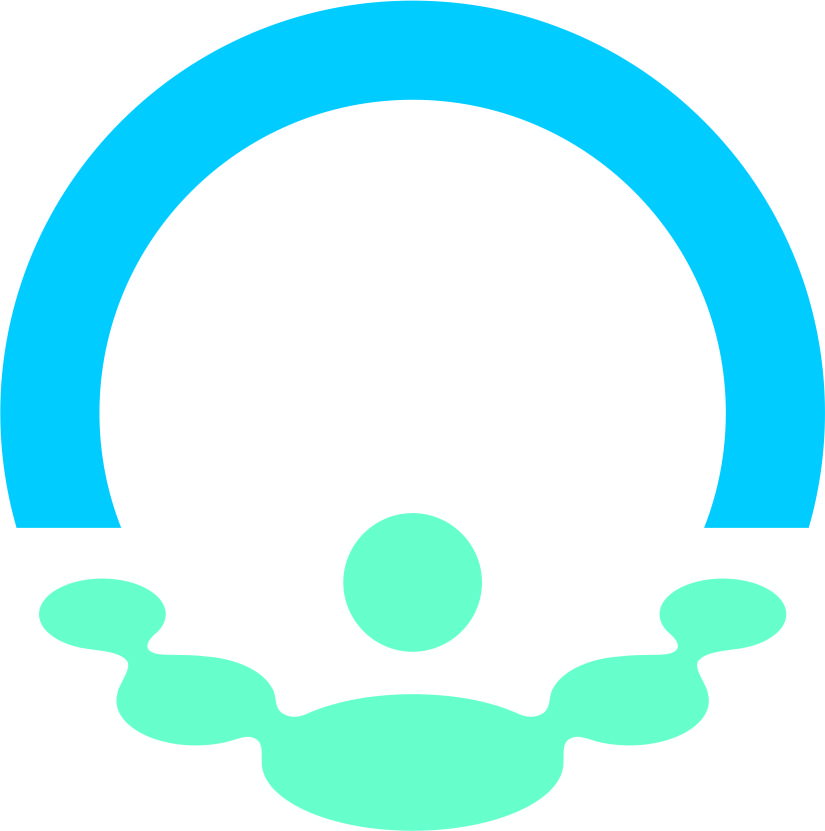 OTOKA OLYMPIC SWIMMING POOLSARAJEVOBroj: 02-1-109/22Sarajevo,26.01.2022.godinePLAN JAVNIH NABAVKI ROBA, USLUGA I RADOVA ZA 2022. GODINUJP „Olimpijski bazen Otoka“, d.o.o. Sarajevo, Bulevar Meše Selimovića 83-b.; Tel.  +387 33 773 850, Fax.  +387 33 773 874; web: www.bazen.ba;Općinski sud  Sarajevo MBS: 65-01-0194-08;  Računi broj: 3386902233274959 UniCredit bank d.d Sarajevo;141001-00062973-08 BBI BH dd Sarajevo; PDV br. 201330820004I – UVODU skladu sa Planom rada i poslovanja JP “Olimpijski bazen Otoka” za 2022. godinu, neophodno je pristupiti provođenju postupaka javnih nabavki roba, usluga i radova u skladu sa planiranim aktivnostima.Na ovaj način će se osigurati:najefikasniji način korištenja javnih sredstava s obzirom na svrhu i predmet javne nabavke, izvršenje nabavke i dodjeljivanje ugovora o javnoj nabavci, u skladu s postupcima utvrdenim Zokonom, i preduzimanje svih potrebnih mjera kako bi se osigurala pravedna i aktivna konkurencija među potencijalnim dobavljačiima, uz ostvarivanje jednakog tretmana, nediskriminacije i transparentnosti.Ovim planom Javnih nabavki JP „Olimpijski bazen Otoka“ d.o.o. Sarajevo, utvrđuje se obaveza provođenja postupka Javnih nabavki propisanih Zakonom o javnim nabavkama BiH („Službeni glasnik BiH“,  broj: 39/14)Plan javnih nabavki sadrži slijedeće podatke:Predmet nabavke (vrste roba, usluga, radova)CPV kodProcjenjenu vrijednost predmeta Javne nabavkeVrstu postupaka Javne nabavkeNačin ugovaranjaPlanirani početak pokretanja postupkaIzvor finansiranjaPlanirano trajanje ugovoraII – ZAKONSKI OSNOVPostupci javnih nabavki provodit  će se u skladu sa:Zakonom o javnim nabavkama („Službeni glasnik BiH“, broj: 39/14)Pravilnikom o postupku direktnog sporazuma („Službeni glasnik BiH“, broj: 90/14)Pravilnikom o formi garancije za ozbiljnost ponude i izvršenje ugovora („Službeni glasnik BiH“, broj: 90/14)Pravilnikom o uspostavljanju i radu komisije za nabavke („Službeni glasnik BiH“, broj: 103/14)Pravilnikom o postupku dodjele ugovora o uslugam iz Anexa 2 dio B Zakona o javnim nabavkama („Službeni glasnik BiH“, broj: 66/16)Pravilnikom  sa popisom ugovornih organa po kategorijama koji su obavezni primjenjivati Zakon o javnim nabavkama („Službeni glasnik BiH“, broj: 21/15)Pravilnikom o provođenju postupka zajedničke nabavke i osnivanje centralnog nabavnog organa („Službeni glasnik BiH“, broj: 55/15)Pravilnikom o uvjetima i načinu korištenja e-aukcije („Službeni glasnik BiH“, broj: 66/16)Odlukom o korištenju jednistvenog rječnika javnih nabavki („Službeni glasnik BiH“, broj: 54/15)Odlukom o obaveznoj primjeni preferencijalnog tretmana domaćeg („Službeni glasnik BiH“, broj: 34/20)Uputstvom za pripremu modela tenderske dokumentacije i ponuda („Službeni glasnik BiH“, broj: 90/14)Uputstvom za izmjene i dopune uputstva za pripremu modela tenderske dokumentacije i ponuda („Službeni glasnik BiH“, broj: 20/15)Uputstvo za objavu osnovnih elemenata ugovora i izmjene ugovora ("Službeni glasnik BiH" broj 56/15)Uputstvom o načinu vođenja zapisnika o otvaranju ponuda („Službeni glasnik BiH“, broj: 90/14)Uputstvom o uslovima i načinu objavljivanju obavještenja i dostavljanju izvještaja u postupcima javnih nabavki u informacionom sistemu „ e-nabavke“ („Službeni glasnik BiH“, broj: 90/14)Uputstvo o dopunama Uputstva o uslovima i načinu objavljivanja obavještenja i dostavljanja izvještaja u postupcima javnih nabavki u informacionom sistemu "e-Nabavke" ("Službeni glasnik BiH" broj 53/15)Uputstvom  o uspostavljanju i vođenju sistema kvalifikacije („Službeni glasnik BiH“, broj: 96/14)Uputstvom o izmjeni uputstva za pripremu modela tenderske dokumentacije i ponuda(„Službeni glasnik BiH“, broj: 20/15)Uputstvom o dopunama uputstva o uslovima i načinu objavljivanju obavještenja i dostavljanju izvještaja u postupcima javnih nabavki u informacionom sistemu „ e-nabavke“(„Službeni glasnik BiH“, broj: 53/15)Pravilnikom o postupku direktnog sporazuma JP „Olimpijski bazen Otoka“ d.o.o. Sarajevo, broj: 02-1-113/15 od 21.01.2015. godinePravilnikom o javnim nabavkama u JP „Olimpijski bazen Otoka“ d.o.o. Sarajevo, broj: 02-1-1091-2/21 od 01.11.2021. godine.Avdija Hasanović                                                                                                                                                                                                                                                                           direktorDostaviti:Odboru za revizijuNadzornom odborua/a